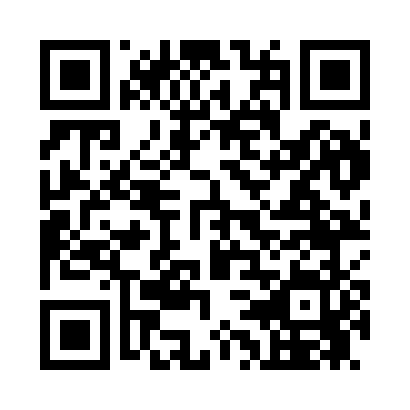 Ramadan times for Cowen, West Virginia, USAMon 11 Mar 2024 - Wed 10 Apr 2024High Latitude Method: Angle Based RulePrayer Calculation Method: Islamic Society of North AmericaAsar Calculation Method: ShafiPrayer times provided by https://www.salahtimes.comDateDayFajrSuhurSunriseDhuhrAsrIftarMaghribIsha11Mon6:266:267:391:324:527:267:268:3912Tue6:256:257:371:324:527:277:278:4013Wed6:236:237:361:324:537:287:288:4114Thu6:226:227:341:314:537:297:298:4215Fri6:206:207:331:314:547:307:308:4316Sat6:186:187:311:314:547:317:318:4417Sun6:176:177:301:304:557:327:328:4518Mon6:156:157:281:304:557:337:338:4619Tue6:146:147:261:304:567:347:348:4720Wed6:126:127:251:294:567:357:358:4821Thu6:106:107:231:294:577:367:368:4922Fri6:096:097:221:294:577:377:378:5023Sat6:076:077:201:294:577:387:388:5124Sun6:056:057:191:284:587:397:398:5225Mon6:046:047:171:284:587:397:398:5326Tue6:026:027:161:284:597:407:408:5427Wed6:006:007:141:274:597:417:418:5528Thu5:595:597:121:274:597:427:428:5629Fri5:575:577:111:275:007:437:438:5730Sat5:555:557:091:265:007:447:448:5831Sun5:545:547:081:265:007:457:458:591Mon5:525:527:061:265:017:467:469:002Tue5:505:507:051:265:017:477:479:023Wed5:495:497:031:255:017:487:489:034Thu5:475:477:021:255:027:497:499:045Fri5:455:457:001:255:027:507:509:056Sat5:445:446:591:245:027:517:519:067Sun5:425:426:571:245:027:527:529:078Mon5:405:406:561:245:037:537:539:089Tue5:395:396:541:245:037:547:549:0910Wed5:375:376:531:235:037:557:559:11